                                        บันทึกข้อความ      ส่วนราชการ.....(สังกัดผู้เสนอบันทึก).......... มหาวิทยาลัยราชภัฏกำแพงเพชร………………………………..ที่......................./2564...................................................วันที่.........................................................……….….เรื่อง......ขอสนับสนุนเงินรางวัลสำหรับผู้เขียนบทความทางวิชาการและการวิจัยที่ได้รับการตีพิมพ์เผยแพร่.....................เรียน    อธิการบดีมหาวิทยาลัยราชภัฏกำแพงเพชรข้าพเจ้า……………………………...ตำแหน่ง................................สังกัด.........................................ได้รับการตีพิมพ์บทความ เรื่อง………………………………………………………………………………………………….ในวารสาร………………………………………………....……………….. ปีที่…..............……...เล่มที่……………….หน้าที่ .................. ซึ่งวารสารนี้อยู่กลุ่ม ............................................... (TCI 1/ TCI 2 / SCOPUS Q3/ Q4 เป็นต้น หรืออื่นๆ)ในการนี้ข้าพเจ้าจึงมีความประสงค์ขอรับเงินรางวัลสำหรับผู้เขียนบทความทางวิชาการและการพิมพ์ โดยได้แนบหลักฐานเพื่อประกอบการพิจารณามาด้วยแล้วจึงเรียนมาเพื่อโปรดพิจารณา              (.........................................................)   ...............................................................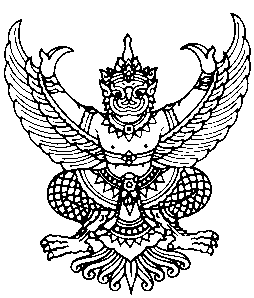 